Señores
Comité Editorial revista Nodos y Nudos
Universidad Pedagógica NacionalPor medio de la presente certificamos nuestra autoría del trabajo titulado Reflexiones sobre las experiencias de niñas y jóvenes negras, raizales, palenqueras y afrodiaspóricas en torno a la discriminación étnica por sus cabellos afro y las estéticas de sus trenzados, que estamos presentando para la posible publicación en la revista Nodos y Nudos, editada e impresa por la Universidad Pedagógica Nacional, y declaramos que el artículo no ha sido publicado ni presentado en otra publicación científica seriada. El artículo Reflexiones sobre las experiencias de niñas y jóvenes negras, raizales, palenqueras y afrodiaspóricas en torno a la discriminación étnica por sus cabellos afro y las estéticas de sus trenzados es original de nuestra autoría e inédito. Asimismo, declaramos que todos los materiales incluidos están identificados con su respectivo crédito e insertados en las citas y la bibliografía. En el caso de la aprobación del artículo, autorizamos su publicación, reproducción, edición, distribución y divulgación a nivel nacional e internacional por medios impresos, digitales, Internet, cd rom, en texto completo o parcial. Como constancia de lo anterior, se firma a los ___15______ días del mes de Septiembre  del año 2020 en la ciudad de Cartagena.Agradecemos la atención prestadaAtentamente,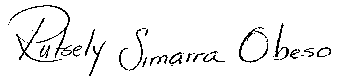 Rutsely Simarra ObesoDocente Institución Educativa Ana María Vélez de Trujillo Área lengua Castellana y humanidadesCC 33332274 de Cartagena Barrio El Campestre, Mz 2 Lote 313215216044rutselysimarraster@gmail.com